ПРЕДВЫБОРНАЯ ПРОГРАММАкандидата в депутаты Шарковщинского районного Совета депутатовпо Ковшелевскому избирательному округу № 15ЧЕРНЯВСКОЙ ЕЛЕНЫ ГЕННАДЬЕВНЫРодилась 6 января 1973 года в д.Сынодворцы Шарковщинского района Витебской области. Гражданство – Республика Беларусь.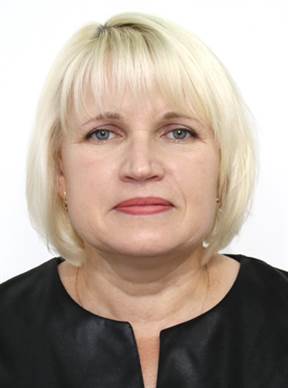 Образование высшее. В 1996 году окончила Витебский государственный университет по специальности «Педагогика и психология дошкольная».1990 – 1991 гг. – лаборант Новопогостской средней школы, Миорского района. 1991 – 1994 гг. – воспитатель детского сада колхоза им. Фрунзе, Шарковщинского района.1994 – 1998 гг. – старшая пионервожатая, педагог-организатор и педагог социальный Ковшелевской неполной средней школы.1998 – 2009 гг. – заместитель директора по учебно-воспитательной работе учреждения образования «Ковшелевская государственная общеобразовательная базовая школа».2009 – 2016 гг. – директор государственного учреждения образования «Ковшелевская базовая школа Шарковщинского района».С 2016 года председатель Бильдюгского сельского исполнительного комитета. Избиралась депутатом Шарковщинского районного Совета депутатов двадцать восьмого созыва. Член Белорусской партии «Белая Русь».Уважаемые избиратели!Моё решение баллотироваться в депутаты Шарковщинского районного Совета депутатов продиктовано желанием сделать жизнь в нашем регионе лучше для каждого его жителя. Моя депутатская деятельность будет направлена на решение следующих задач:- оперативное реагирование на проблемы и потребности населения;- развитие системы обратной связи с населением для оценки эффективности принимаемых мер и учёта мнения жителей района; - оказание пожилым гражданам заботу общества, а наименее социально защищённым — адресную помощь;- создание условий для здорового образа жизни граждан и физического совершенствования каждого человека;- сохранение доступности и качества социально-бытовых услуг, особенно ветеранам, пенсионерам, инвалидам, малообеспеченным гражданам, неполным и многодетным семьям.Искренне надеюсь на ваше доверие и поддержку!